CМОЛЕНСКАЯ ОБЛАСТЬМОНАСТЫРЩИНСКИЙ РАЙОННЫЙ СОВЕТ ДЕПУТАТОВ РЕШЕНИЕ   от 6 ноября 2020 года                                                                          № 55О повторном рассмотрении информации прокуратуры Монастырщинского района от 19.02.2020 № 19-123в-2020В соответствии с поступившим обращением исполняющего обязанности Губернатора Смоленской области К.В. Никонова (исх. от 09.10.2020 № 01/1433) о необходимости повторного рассмотрения Монастырщинским районным Советом депутатов информации прокуратуры Монастырщинского района от 19.02.2020 № 19-123в-2020 о соблюдении требований статьи 10, а также части 41 статьи 121 Федерального закона от 25 декабря 2008 года № 273-ФЗ «О противодействии коррупции» Главой муниципального образования «Монастырщинский район» Смоленской области Титовым Виктором Борисовичем, учитывая, что в соответствии с решением Монастырщинского районного Совета депутатов от 6 ноября 2020 года № 53, полномочия Главы муниципального образования «Монастырщинский район» Смоленской области Титова В.Б. прекращены досрочно по собственному желанию 6 ноября 2020 года, Монастырщинский районный Совет депутатовРЕШИЛ:1. Рассмотреть повторно информацию прокуратуры Монастырщинского района от 19.02.2020 № 19-123в-2020.2. Не принимать в отношении Главы муниципального образования «Монастырщинский район» Смоленской области Титова Виктора Борисовича мер ответственности, предусмотренных пунктом 4 части 2 статьи 741 Федерального закона от 6 октября 2003 года № 131-ФЗ «Об общих принципах организации местного самоуправления в Российской Федерации» в связи с тем, что его полномочия прекращены досрочно 6 ноября 2020 года.3. Настоящее решение вступает в силу со дня его принятия.ПредседательМонастырщинского районногоСовета депутатов                                                          П.А. Счастливый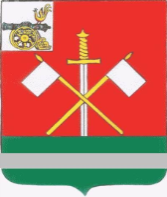 